Predložak za obukuNaslovOsnove Projektnog Menadžmenta za ambicioznog sportskog poduzetnikaPodručje za obukuOdaberite jedno ili više od sljedećeg:Ključne riječi (meta oznaka)Projekt Menadžment; Menadžment; Projekt; Suradnja; KomunikacijaIzradioIDP European ConsultantsJezikCROSadržaji raspoređeni u 3 razine[Konceptualno informacije treba podijeliti na uvod, sadržaj, zaključak]Sadržaji raspoređeni u 3 razine[Konceptualno informacije treba podijeliti na uvod, sadržaj, zaključak]Naziv modula: Osnove Projektnog Menadžmenta za ambiciozne sportske poduzetnike1.1. Naziv poglavlja: Definiranje Projektnog Menadžmenta1.1.1 Počevši od početka: definicija Projektnog Menadžmenta (PM)Unutar prvog poglavlja, želimo učenike upoznati s „konceptom” PM-a počevši od njegove definicije i naglašavanjem temeljnih elemenata projekta.Prema APM-u, Udruzi za projektni menadžment, projektni menadžment je primjena procesa, metoda, vještina, znanja i iskustva za postizanje specifičnih ciljeva projekta. Projektni Menadžment je mentalitet koji teži EFIKASNOSTI I EFEKTIVNOSTI: traženje poslovne ideje, uspostavljanje poslovanja, pokretanje marketinške kampanje, ciljanje i identificiranje interesnih skupina za vaš brend, sve se to može smatrati samostalnim projektima...kao zakazivanje treninga. Zato bi se pristup projektni menadžment  trebao primjenjivati poprečno na sve tipične poduzetničke funkcije.Spomenuli smo činjenicu da postoje neke bitne razlike između projektnog menadžmenta i menadžmenta u drugim tradicionalnim poslovnim funkcijama kao što su komunikacija, upravljanje ljudskim potencijalima, reviziji, itd. To se navodi u tablici u nastavku:U skladu s istom definicijom iz APA-e, projekti imaju konačne rezultate koji su ograničeni  vremenom i proračunom. Međutim, kao što smo već spomenuli, većina uobičajenih poslovnih zadataka može se riješiti oslanjajući se na „pristup projektnog menadžmenta“ jer se mogu tumačiti kao pod projekti.S njihovog gledišta, projektni menadžeri se bave velikim nizom aktivnosti i odgovornosti, koje uvelike osnažuju njihove vještine, kompetencije i stručnost. Projektni menadžeri zaduženi su naravno za provedbu projekta, ali i komunikaciju, ljudske resurse i financije, njihova uloga je vrlo kameleonska kao sučelje s velikim brojem interesa – koji dolaze kako unutar tako i izvan organizacije. U malim poduzećima ovu ulogu obično imaju sami poduzetnici.1.1.2. Definiranje stupova Projektnog MenadžmentaUključuje:VRIJEME REZULTATERESURSEOdnos između to troje je u velikoj mjeri međusobno povezan: svaka potencijalna promjena – u kvaliteti i u količini – koja utječe na jedno od njih, neizbježno će utjecati na sve ostale, na bolje ili na na gore.Kada su vrijeme, rezultati i resursi usklađeni s koherentnim dizajnom, projektni menadžeri / poduzetnici mogu dati rezultate koji su:u skladu s internim rasporedom u skladu sa parametrima izvođenjau skladu sa dodijeljenim proračunskim i financijskim sredstvimau skladu sa standardima kvalitete i zadovoljavajući za ciljeveu skladu sa standardima održivosti i utjecaja(+osnažujući i motivirajući)2.1. Naziv poglavlja: Životni ciklus projekta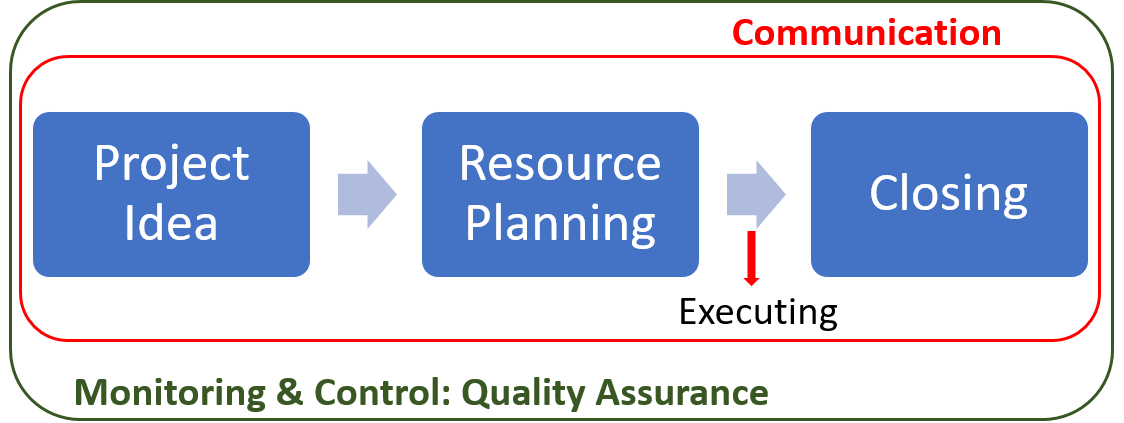 2.1.1. Projektna idejaOva specifična faza životnog ciklusa projekta odnosi se na identifikaciju specifičnih potreba / prilika koje bi se mogle riješiti kroz projekt po mjeri. Projektni menadžeri (i poduzetnici) koriste ovaj trenutak za razmišljanje o: tome što planiraju postići kroz provedbu projekata i fokusu interesa u smislu željenih rezultata i očekivanih ishoda.To obično počinje s dva specifična zadatka:1. Identifikacija dionikaDubinsko mapiranje "interesnih skupina" na koje bi projekt mogao utjecati ili bi mogli utjecati na projekt. Drugim riječima, projektni menadžeri identificiraju ciljeve projekta na temelju njihovog potencijalnog utjecaja i/ili interesa za projekt.U literaturi i praksi postoji bezbroj načina na koje se ova aktivnost može izvesti. U kontekstu ovog materijala za obuku, preporučamo čitateljima i korisnicima da se oslone na matricu MOĆ / INTERES – ANALIZA INTRESNO-UTJECAJNIH SKUPINA (Johnson i Scholes; 1999.).Potencijalni dionici i interesne skupine od značaja za razvoj projekta grupirane su u matricu 2x2 na temelju: razine utjecaja koji projekt može imati na njih i interesa koji bi mogao imati za njegovu provedbu; razina utjecaja koji mogu imati na njegov razvoj.Dionici s velikim utjecajem i velikim interesom su KLJUČNI IGRAČI → pomno upravljatiDionici s malim učinkom i velikim interesom su MAVENS → redovito informiratiDionici s velikim utjecajem i malim interesom su PASIVNI PROLAZNICI → održavati zadovoljnimaDionici mali utjecaj i nizak interes su DALJI ROĐCI → pratiti        2 Objedinjavanje Izvještaja o radu (SOW)SoW je vrlo detaljan dokument koji navodi sve elemente projekta u svom sadržaju i strukturi, a prije službenog pokretanja. Ovaj dokument zamišljen je kao definirani projektni prijedlog: poduzetnici i projektni menadžeri oslanjaju se na njega kako bi na papiru istaknuli vrlo bitne stvari projekta i na kraju predstavili projektnu ideju investitorima.Tipični elementi SoW-a jesu:Pozadina i procjena potreba/mogućnostiRazmjer i opseg projektaGeografska lokacijaVremenska crtaKvalitativni i kvantitativni rezultatiKvalitativni i kvantitativni ishodiUključeno osoblje /organizacijaKontrola budžeta i revizijaOsiguranje kvalitete, praćenje i evaluacija, upravljanje rizicimaProcjena utjecaja (okoliš, kultura, socio-ekonomska uključenost, itd.)     Potpoglavlje 2.1.2 Faza planiranja: resursi i operativni zahtjeviOvdje se zapravo radi o kvalificiranju i kvantificiranju svih resursa (financijskih, tehnoloških i ljudskih) koji su potrebni za nesmetanu provedbu projekta.U ovoj fazi, projektni menadžeri ulažu mnogo vremena i truda u:Postavljanje konkretnih zadataka i radnji kako bi postigli očekivane rezultatePročišćavanje internih vremenskih okvira za završetak/finalizaciju planiranih aktivnostiProcjenu iznosa i prirode resursa koji su im potrebni za napredak u provedbi i razvoju projektaPredviđanje mogućih rizika i osmišljavanje dosljedne protumjere (tj. plan B)Osmišljavanje internog/vanjskog komunikacijskog plana s detaljima sredstava i strategija za komunikacijuSve gore navedeno, kao i specifične tehničke pojedinosti, bit će navedene Planom projektnog menadžmenta, službenim dokumentom koji daje posebne smjernice o tome tko, što radi i kada.Projektni menadžeri slijede pristup raščlambe radnih paketa:Definirajte specifičan radni paket (tj. priprema web stranice)Rastavite svaki radni paket u podzadatke (tj., registrirajte domenu, postavite sliku i vizuale, itd.)Dodijelite svakom zadatku određeni rezultat, tzv. ishod (tj. medijski kanal)Imajte na umu da rezultati obično dovode do:Ishoda, učinaka tog rezultata: tj. vidljivost na mrežiIsporuka, opipljive i konkretne: tj. konačna web stranicaUzmite u obzir da bi se radni paketi i sljedeći zadaci trebali zaključiti unutar zadanog vremenskog razdoblja. Ova razdoblja treba uzeti u obzir na temelju ukupnog radnog opterećenja potrebnog za provedbu i razvoj tog danog radnog paketa/zadatka. Što je veći obim posla, veća je količina resursa potrebnih za usklađivanje s aktivnostima – LJUDSKI KAPITAL, VRIJEME, FINANCIJE.2.1.3. Izvođenje i praćenje kvalitete projektaPrije nego što krenu u stvarno pokretanje aktivnosti, za projektne menadžere ključno je:izvršiti završni pregled planiranih aktivnosti – cjelokupni plan možda treba nekoliko ispravaka/prilagodbi na temelju novih scenarija koji nisu izvorno predviđeni ili su se pojavili nakon početne faze planiranjaodabrati i rasporediti resurse koji su im potrebni – pod resursima mislimo na financijske, tehnološke, infrastrukturne i ljudske (tj. kompetencije, know-how, sposobnosti, tehničke vještine itd.)Tijekom provedbe projektnih zadataka koji su usmjereni na uvođenje stvarnih rezultata, projektni menadžeri provode strogi proces praćenja i evaluacije koji održava prioritete vezane uz osiguranje kvalitete. kvalitativni i kvantitativni ključni pokazatelji uspješnosti koji su uključeni u Plan projektnog menadžmenta uspoređujući s konkretnim ostvarenim rezultatima.Svaka neusklađenost odmah se rješava korektivnim mjerama kako bi se izvedba tima uskladila sa željenim standardima.Proces evaluacije može imati dva oblika:Formativni – tekući i „dnevni“ proces evaluacije, koji obično provode viši članovi osoblja, voditelji zadataka, uključeni članovi.Zbirni – nakon završetka ključnih projektnih prekretnica kako bi se bolje promišljale naučene lekcije i zaključci iz prethodnog ciklusa provedbe.Prekretnice predstavljaju glavno postignuće vašeg projekta – obično, formalni završetak/finalizacija radnog paketa.U projektu može postojati (i trebalo bi) više od jedne prekretnice, iskoristite ovaj trenutak da napravite pauzu kako biste:Razmislili o onome što je do sada postignuto – kvalitativno i kvantitativnoPlanirali i implementirali kratku komunikacijsku strategiju za vrednovanje rezultataPovećali svoju krivulju učenja – pregledali naučene lekcijePratili dobrobit svog tima – stres je podmukli neprijatelj, njegovi učinci očituju se tijekom vremena…2.1.4. Poprečne aktivnosti: što je zajedničko svim projektimaKOMUNIKACIJAS komunikacijskim radnim paketom obično upućujemo na komunikacijske aktivnosti koje podržavaju dinamiku suradnje - unutar i izvan projektnog tima ili organizacije:Upravljanje ljudima i HRKoordinacija među članovima projektaUpravljanje dionicima – identifikacija i angažmanDoseg i vidljivost rezultata projektaVrednovanje dobrih praksi, uspjeha i postignućaPROJEKTNI MENADŽMENTU radnim paketima projektnog menadžmenta, obično se usmjeravamo na aktivnosti koje su od  ključne važnosti za osiguravanje neometane provedbe projekta - kako u kvaliteti tako i u vremenu:Osiguranje kvalitete: praćenje i evaluacijaUpravljanje rizikom: Identifikacija > Evaluacija > Dizajn protumjereProcjena utjecajaFinancijski menadžmentKontrola proračunaSavjeti za financijsko upravljanjeU financijskom menadžmentu postižete UČINKOVITOST – finaliziranje rezultata u skladu s proračunskim ograničenjima – kada uspijete kombinirati EKONOMIČNOST i UČINKOVITOST:Ekonomija:→Pravi ulazi (inputi) uz najnižu cijenu Učinkovitost:→ Pravi izlazi (outputi) uz najmanji napor2.1.5. Dovođenje projekta do krajaJedna od stvari po čemu se projekt razlikuje od "procesa" je činjenica da prvi ima jasan i dobro specificiran datum KRAJ i POČETAK, u usporedbi s općim poslovnim procesima koji su kontinuirani tijekom vremena.Nakon što su sve aktivnosti završene i svi očekivani rezultati konačno ostvareni, iznimno je važno da se projektni tim vrati ciklusu provedbe tražeći relevantne najbolje prakse koje su pomogle timu u prevladavanju izazova, nadogradnji svojih vještina i kompetencija.Ova interna vježba bit će iznimno korisna za buduće projekte i inicijative, čak i koji po opsegu i razmjeru nisu nužno povezani s upravo završenim.Članovi tima trebali bi iskusiti potvrđivanje i vrednovanje svojih individualnih napora i doprinosa, što zauzvrat podiže njihov moral, samopouzdanje i samopouzdanost. S druge strane, “ljudske pogreške” trebale bi se tretirati kao prilika za izgradnju kapaciteta, osnaživanje i usavršavanje.Dodatni sadržaj: izbjegavanje zamkiLoše planiranje i/ili provedba horizontalnih radnih paketa dovodi do vrlo loših rezultata. Neovisno o kontekstu:Entropija i disfunkcije performansiNedostatak jasne vizije o tome što učiniti / kako to učinitiNeangažiranost (tj. nezainteresiranost) ključnih osoba za podrškuTeška nepripremljenost na neočekivane promjene planova → kašnjenjaGubitak kontrole nad financijama i/ili vremenomSlabo zadovoljstvo uključenih strana (tj. korisnika projekta)Prepreke internoj komunikaciji → predrasude za protok informacijaProjektni menadžment uvijek treba biti u skladu s nekoliko temeljnih pravila:Izbjegnite viškove: neka bude jednostavno i pametnoPostavite ciljeve koji su izazovni i motivirajući, realni i privlačniBudite krajnje konkretni i direktni: koristite jednostavan jezik Dovedite druge u stanje da razumiju...ne da tumačeNemojte čekati da odgovorite na crvene alarmeNaziv modula: Osnove Projektnog Menadžmenta za ambiciozne sportske poduzetnike1.1. Naziv poglavlja: Definiranje Projektnog Menadžmenta1.1.1 Počevši od početka: definicija Projektnog Menadžmenta (PM)Unutar prvog poglavlja, želimo učenike upoznati s „konceptom” PM-a počevši od njegove definicije i naglašavanjem temeljnih elemenata projekta.Prema APM-u, Udruzi za projektni menadžment, projektni menadžment je primjena procesa, metoda, vještina, znanja i iskustva za postizanje specifičnih ciljeva projekta. Projektni Menadžment je mentalitet koji teži EFIKASNOSTI I EFEKTIVNOSTI: traženje poslovne ideje, uspostavljanje poslovanja, pokretanje marketinške kampanje, ciljanje i identificiranje interesnih skupina za vaš brend, sve se to može smatrati samostalnim projektima...kao zakazivanje treninga. Zato bi se pristup projektni menadžment  trebao primjenjivati poprečno na sve tipične poduzetničke funkcije.Spomenuli smo činjenicu da postoje neke bitne razlike između projektnog menadžmenta i menadžmenta u drugim tradicionalnim poslovnim funkcijama kao što su komunikacija, upravljanje ljudskim potencijalima, reviziji, itd. To se navodi u tablici u nastavku:U skladu s istom definicijom iz APA-e, projekti imaju konačne rezultate koji su ograničeni  vremenom i proračunom. Međutim, kao što smo već spomenuli, većina uobičajenih poslovnih zadataka može se riješiti oslanjajući se na „pristup projektnog menadžmenta“ jer se mogu tumačiti kao pod projekti.S njihovog gledišta, projektni menadžeri se bave velikim nizom aktivnosti i odgovornosti, koje uvelike osnažuju njihove vještine, kompetencije i stručnost. Projektni menadžeri zaduženi su naravno za provedbu projekta, ali i komunikaciju, ljudske resurse i financije, njihova uloga je vrlo kameleonska kao sučelje s velikim brojem interesa – koji dolaze kako unutar tako i izvan organizacije. U malim poduzećima ovu ulogu obično imaju sami poduzetnici.1.1.2. Definiranje stupova Projektnog MenadžmentaUključuje:VRIJEME REZULTATERESURSEOdnos između to troje je u velikoj mjeri međusobno povezan: svaka potencijalna promjena – u kvaliteti i u količini – koja utječe na jedno od njih, neizbježno će utjecati na sve ostale, na bolje ili na na gore.Kada su vrijeme, rezultati i resursi usklađeni s koherentnim dizajnom, projektni menadžeri / poduzetnici mogu dati rezultate koji su:u skladu s internim rasporedom u skladu sa parametrima izvođenjau skladu sa dodijeljenim proračunskim i financijskim sredstvimau skladu sa standardima kvalitete i zadovoljavajući za ciljeveu skladu sa standardima održivosti i utjecaja(+osnažujući i motivirajući)2.1. Naziv poglavlja: Životni ciklus projekta2.1.1. Projektna idejaOva specifična faza životnog ciklusa projekta odnosi se na identifikaciju specifičnih potreba / prilika koje bi se mogle riješiti kroz projekt po mjeri. Projektni menadžeri (i poduzetnici) koriste ovaj trenutak za razmišljanje o: tome što planiraju postići kroz provedbu projekata i fokusu interesa u smislu željenih rezultata i očekivanih ishoda.To obično počinje s dva specifična zadatka:1. Identifikacija dionikaDubinsko mapiranje "interesnih skupina" na koje bi projekt mogao utjecati ili bi mogli utjecati na projekt. Drugim riječima, projektni menadžeri identificiraju ciljeve projekta na temelju njihovog potencijalnog utjecaja i/ili interesa za projekt.U literaturi i praksi postoji bezbroj načina na koje se ova aktivnost može izvesti. U kontekstu ovog materijala za obuku, preporučamo čitateljima i korisnicima da se oslone na matricu MOĆ / INTERES – ANALIZA INTRESNO-UTJECAJNIH SKUPINA (Johnson i Scholes; 1999.).Potencijalni dionici i interesne skupine od značaja za razvoj projekta grupirane su u matricu 2x2 na temelju: razine utjecaja koji projekt može imati na njih i interesa koji bi mogao imati za njegovu provedbu; razina utjecaja koji mogu imati na njegov razvoj.Dionici s velikim utjecajem i velikim interesom su KLJUČNI IGRAČI → pomno upravljatiDionici s malim učinkom i velikim interesom su MAVENS → redovito informiratiDionici s velikim utjecajem i malim interesom su PASIVNI PROLAZNICI → održavati zadovoljnimaDionici mali utjecaj i nizak interes su DALJI ROĐCI → pratiti        2 Objedinjavanje Izvještaja o radu (SOW)SoW je vrlo detaljan dokument koji navodi sve elemente projekta u svom sadržaju i strukturi, a prije službenog pokretanja. Ovaj dokument zamišljen je kao definirani projektni prijedlog: poduzetnici i projektni menadžeri oslanjaju se na njega kako bi na papiru istaknuli vrlo bitne stvari projekta i na kraju predstavili projektnu ideju investitorima.Tipični elementi SoW-a jesu:Pozadina i procjena potreba/mogućnostiRazmjer i opseg projektaGeografska lokacijaVremenska crtaKvalitativni i kvantitativni rezultatiKvalitativni i kvantitativni ishodiUključeno osoblje /organizacijaKontrola budžeta i revizijaOsiguranje kvalitete, praćenje i evaluacija, upravljanje rizicimaProcjena utjecaja (okoliš, kultura, socio-ekonomska uključenost, itd.)     Potpoglavlje 2.1.2 Faza planiranja: resursi i operativni zahtjeviOvdje se zapravo radi o kvalificiranju i kvantificiranju svih resursa (financijskih, tehnoloških i ljudskih) koji su potrebni za nesmetanu provedbu projekta.U ovoj fazi, projektni menadžeri ulažu mnogo vremena i truda u:Postavljanje konkretnih zadataka i radnji kako bi postigli očekivane rezultatePročišćavanje internih vremenskih okvira za završetak/finalizaciju planiranih aktivnostiProcjenu iznosa i prirode resursa koji su im potrebni za napredak u provedbi i razvoju projektaPredviđanje mogućih rizika i osmišljavanje dosljedne protumjere (tj. plan B)Osmišljavanje internog/vanjskog komunikacijskog plana s detaljima sredstava i strategija za komunikacijuSve gore navedeno, kao i specifične tehničke pojedinosti, bit će navedene Planom projektnog menadžmenta, službenim dokumentom koji daje posebne smjernice o tome tko, što radi i kada.Projektni menadžeri slijede pristup raščlambe radnih paketa:Definirajte specifičan radni paket (tj. priprema web stranice)Rastavite svaki radni paket u podzadatke (tj., registrirajte domenu, postavite sliku i vizuale, itd.)Dodijelite svakom zadatku određeni rezultat, tzv. ishod (tj. medijski kanal)Imajte na umu da rezultati obično dovode do:Ishoda, učinaka tog rezultata: tj. vidljivost na mrežiIsporuka, opipljive i konkretne: tj. konačna web stranicaUzmite u obzir da bi se radni paketi i sljedeći zadaci trebali zaključiti unutar zadanog vremenskog razdoblja. Ova razdoblja treba uzeti u obzir na temelju ukupnog radnog opterećenja potrebnog za provedbu i razvoj tog danog radnog paketa/zadatka. Što je veći obim posla, veća je količina resursa potrebnih za usklađivanje s aktivnostima – LJUDSKI KAPITAL, VRIJEME, FINANCIJE.2.1.3. Izvođenje i praćenje kvalitete projektaPrije nego što krenu u stvarno pokretanje aktivnosti, za projektne menadžere ključno je:izvršiti završni pregled planiranih aktivnosti – cjelokupni plan možda treba nekoliko ispravaka/prilagodbi na temelju novih scenarija koji nisu izvorno predviđeni ili su se pojavili nakon početne faze planiranjaodabrati i rasporediti resurse koji su im potrebni – pod resursima mislimo na financijske, tehnološke, infrastrukturne i ljudske (tj. kompetencije, know-how, sposobnosti, tehničke vještine itd.)Tijekom provedbe projektnih zadataka koji su usmjereni na uvođenje stvarnih rezultata, projektni menadžeri provode strogi proces praćenja i evaluacije koji održava prioritete vezane uz osiguranje kvalitete. kvalitativni i kvantitativni ključni pokazatelji uspješnosti koji su uključeni u Plan projektnog menadžmenta uspoređujući s konkretnim ostvarenim rezultatima.Svaka neusklađenost odmah se rješava korektivnim mjerama kako bi se izvedba tima uskladila sa željenim standardima.Proces evaluacije može imati dva oblika:Formativni – tekući i „dnevni“ proces evaluacije, koji obično provode viši članovi osoblja, voditelji zadataka, uključeni članovi.Zbirni – nakon završetka ključnih projektnih prekretnica kako bi se bolje promišljale naučene lekcije i zaključci iz prethodnog ciklusa provedbe.Prekretnice predstavljaju glavno postignuće vašeg projekta – obično, formalni završetak/finalizacija radnog paketa.U projektu može postojati (i trebalo bi) više od jedne prekretnice, iskoristite ovaj trenutak da napravite pauzu kako biste:Razmislili o onome što je do sada postignuto – kvalitativno i kvantitativnoPlanirali i implementirali kratku komunikacijsku strategiju za vrednovanje rezultataPovećali svoju krivulju učenja – pregledali naučene lekcijePratili dobrobit svog tima – stres je podmukli neprijatelj, njegovi učinci očituju se tijekom vremena…2.1.4. Poprečne aktivnosti: što je zajedničko svim projektimaKOMUNIKACIJAS komunikacijskim radnim paketom obično upućujemo na komunikacijske aktivnosti koje podržavaju dinamiku suradnje - unutar i izvan projektnog tima ili organizacije:Upravljanje ljudima i HRKoordinacija među članovima projektaUpravljanje dionicima – identifikacija i angažmanDoseg i vidljivost rezultata projektaVrednovanje dobrih praksi, uspjeha i postignućaPROJEKTNI MENADŽMENTU radnim paketima projektnog menadžmenta, obično se usmjeravamo na aktivnosti koje su od  ključne važnosti za osiguravanje neometane provedbe projekta - kako u kvaliteti tako i u vremenu:Osiguranje kvalitete: praćenje i evaluacijaUpravljanje rizikom: Identifikacija > Evaluacija > Dizajn protumjereProcjena utjecajaFinancijski menadžmentKontrola proračunaSavjeti za financijsko upravljanjeU financijskom menadžmentu postižete UČINKOVITOST – finaliziranje rezultata u skladu s proračunskim ograničenjima – kada uspijete kombinirati EKONOMIČNOST i UČINKOVITOST:Ekonomija:→Pravi ulazi (inputi) uz najnižu cijenu Učinkovitost:→ Pravi izlazi (outputi) uz najmanji napor2.1.5. Dovođenje projekta do krajaJedna od stvari po čemu se projekt razlikuje od "procesa" je činjenica da prvi ima jasan i dobro specificiran datum KRAJ i POČETAK, u usporedbi s općim poslovnim procesima koji su kontinuirani tijekom vremena.Nakon što su sve aktivnosti završene i svi očekivani rezultati konačno ostvareni, iznimno je važno da se projektni tim vrati ciklusu provedbe tražeći relevantne najbolje prakse koje su pomogle timu u prevladavanju izazova, nadogradnji svojih vještina i kompetencija.Ova interna vježba bit će iznimno korisna za buduće projekte i inicijative, čak i koji po opsegu i razmjeru nisu nužno povezani s upravo završenim.Članovi tima trebali bi iskusiti potvrđivanje i vrednovanje svojih individualnih napora i doprinosa, što zauzvrat podiže njihov moral, samopouzdanje i samopouzdanost. S druge strane, “ljudske pogreške” trebale bi se tretirati kao prilika za izgradnju kapaciteta, osnaživanje i usavršavanje.Dodatni sadržaj: izbjegavanje zamkiLoše planiranje i/ili provedba horizontalnih radnih paketa dovodi do vrlo loših rezultata. Neovisno o kontekstu:Entropija i disfunkcije performansiNedostatak jasne vizije o tome što učiniti / kako to učinitiNeangažiranost (tj. nezainteresiranost) ključnih osoba za podrškuTeška nepripremljenost na neočekivane promjene planova → kašnjenjaGubitak kontrole nad financijama i/ili vremenomSlabo zadovoljstvo uključenih strana (tj. korisnika projekta)Prepreke internoj komunikaciji → predrasude za protok informacijaProjektni menadžment uvijek treba biti u skladu s nekoliko temeljnih pravila:Izbjegnite viškove: neka bude jednostavno i pametnoPostavite ciljeve koji su izazovni i motivirajući, realni i privlačniBudite krajnje konkretni i direktni: koristite jednostavan jezik Dovedite druge u stanje da razumiju...ne da tumačeNemojte čekati da odgovorite na crvene alarmeCiljevi / ishodi učenjaCiljevi / ishodi učenjaNakon upoznavanja s ovim modulom obuke, učenici će biti sposobni:Razumjeti projektni menadžment u njegovoj osnoviDefinirati uloge i odgovornosti projektnih menadžeraIdentificirati aktivnosti i zadatke koji su instrumentalni za svaki ciklus provedbeProvoditi učinkovite komunikacijske strategije, unutar i izvan projektnog timaPažljivije upravljanje ljudimaBiti mnogo iskusniji u disciplini PMRastaviti svoje radno opterećenje u koherentnom pristupu PM Nakon upoznavanja s ovim modulom obuke, učenici će biti sposobni:Razumjeti projektni menadžment u njegovoj osnoviDefinirati uloge i odgovornosti projektnih menadžeraIdentificirati aktivnosti i zadatke koji su instrumentalni za svaki ciklus provedbeProvoditi učinkovite komunikacijske strategije, unutar i izvan projektnog timaPažljivije upravljanje ljudimaBiti mnogo iskusniji u disciplini PMRastaviti svoje radno opterećenje u koherentnom pristupu PM Opis (za potrebe popisa)Opis (za potrebe popisa)U kontekstu ovog modula obuke, učenici će imati priliku upoznati se sa samim osnovama projektnog menadžmenta (PM).PM je jedna od najlikvidnijih i najpoprečnijih poslovnih funkcija, obuhvaća širok raspon aktivnosti, sposobnosti i strateških prioriteta za poslovnu konkurentnost i izvrsnost.Kao takvi, od ambicioznih poduzetnika formalno se zahtijeva da budu stručni s ovom disciplinom i njezinim temeljnim elementima. Materijal za obuku koji nudi ovaj modul vodi čitatelje kroz životni ciklus PM, počevši od "konceptualne faze" (tj. identifikacije potreba i mogućnosti) do formalne završne faze.U međuvremenu, ciljevi će biti izloženi ključnim preporukama i najboljim praksama za planiranje, izvršenje i kontrolu provedbe i razvoja projekata. Veliku važnost pridaje se ulozi komunikacije i upravljanja dionicima koji su međusobno povezani s PM-om.Prije završetka, modul precizira niz zlatnih pravila za PM koja sažimaju ključne lekcije naučene izvedene iz narativnog dijela.Cjelokupni modul obuke osmišljen je tako da bude vrlo praktičan, tako da učenici mogu eksperimentirati s njim dok ga ponovno prilagođavaju svom operativnom kontekstu. Jezici na kojima je materijal predstavljen nije tehnički, ali u isto vrijeme nastojimo pružiti ciljani rječnik za PM.U kontekstu ovog modula obuke, učenici će imati priliku upoznati se sa samim osnovama projektnog menadžmenta (PM).PM je jedna od najlikvidnijih i najpoprečnijih poslovnih funkcija, obuhvaća širok raspon aktivnosti, sposobnosti i strateških prioriteta za poslovnu konkurentnost i izvrsnost.Kao takvi, od ambicioznih poduzetnika formalno se zahtijeva da budu stručni s ovom disciplinom i njezinim temeljnim elementima. Materijal za obuku koji nudi ovaj modul vodi čitatelje kroz životni ciklus PM, počevši od "konceptualne faze" (tj. identifikacije potreba i mogućnosti) do formalne završne faze.U međuvremenu, ciljevi će biti izloženi ključnim preporukama i najboljim praksama za planiranje, izvršenje i kontrolu provedbe i razvoja projekata. Veliku važnost pridaje se ulozi komunikacije i upravljanja dionicima koji su međusobno povezani s PM-om.Prije završetka, modul precizira niz zlatnih pravila za PM koja sažimaju ključne lekcije naučene izvedene iz narativnog dijela.Cjelokupni modul obuke osmišljen je tako da bude vrlo praktičan, tako da učenici mogu eksperimentirati s njim dok ga ponovno prilagođavaju svom operativnom kontekstu. Jezici na kojima je materijal predstavljen nije tehnički, ali u isto vrijeme nastojimo pružiti ciljani rječnik za PM.Sadržaj u točkama (sažetak)Sadržaj u točkama (sažetak)Opsežan uvod u PMŠto je PM? Općeprihvaćena definicijaProjekt VS ProcesDefiniranje elemenata projektnog menadžmentaUloga projektnog menadžeraŽivotni ciklus PočetakPlaniranjeIzvršenje i kontrolaZavršetakOpsežan uvod u PMŠto je PM? Općeprihvaćena definicijaProjekt VS ProcesDefiniranje elemenata projektnog menadžmentaUloga projektnog menadžeraŽivotni ciklus PočetakPlaniranjeIzvršenje i kontrolaZavršetak5 najvažnijih pojmova5 najvažnijih pojmovaProjektni menadžmentProjektni menadžment je primjena procesa, metoda, vještina, znanja i iskustva za postizanje specifičnih ciljeva projekta.Izvješće o raduFormalni dokument koji se izrađuje tijekom realizacije projektnih ideja u kojem su navedene planirane aktivnosti i očekivani rezultati. Dokument otkriva pozadinu i potrebe/prilike na koje se projekt odnosi, proračune i resurse koje apsorbiraju zadaci, provedbe, projektni tim, učinak i sredstva praćenja. Plan projektnog menadžmentaFormalni dokument izrađen neposredno prije pokretanja projekta. PMP precizira aktivnosti uključene u SoW i daje jasne smjernice o tome kako zadatak treba biti implementiran, tko i kada. DionikSvaka organizacija, institucija i/ili fizička osoba na koju utječe ili može utjecati na razvoj i uspjeh projektaKPITakođer poznat kao ključni pokazatelj uspješnosti, KPI je kontrolna varijabla na koju se menadžeri oslanjaju kako bi usporedili trenutne i planirane rezultate (tj. broj dostignutih dionika komunikacijskim aktivnostima tijekom prva četiri mjeseca implementacije).Projektni menadžmentProjektni menadžment je primjena procesa, metoda, vještina, znanja i iskustva za postizanje specifičnih ciljeva projekta.Izvješće o raduFormalni dokument koji se izrađuje tijekom realizacije projektnih ideja u kojem su navedene planirane aktivnosti i očekivani rezultati. Dokument otkriva pozadinu i potrebe/prilike na koje se projekt odnosi, proračune i resurse koje apsorbiraju zadaci, provedbe, projektni tim, učinak i sredstva praćenja. Plan projektnog menadžmentaFormalni dokument izrađen neposredno prije pokretanja projekta. PMP precizira aktivnosti uključene u SoW i daje jasne smjernice o tome kako zadatak treba biti implementiran, tko i kada. DionikSvaka organizacija, institucija i/ili fizička osoba na koju utječe ili može utjecati na razvoj i uspjeh projektaKPITakođer poznat kao ključni pokazatelj uspješnosti, KPI je kontrolna varijabla na koju se menadžeri oslanjaju kako bi usporedili trenutne i planirane rezultate (tj. broj dostignutih dionika komunikacijskim aktivnostima tijekom prva četiri mjeseca implementacije).Pet pitanja za samoispitivanje s mogućnosšću više odgovoraPitanje 1: Što je projektni menadžment?Primjena procesa, metoda, vještina, znanja i iskustva za postizanje specifičnih ciljeva projekta.Upravljanje poslovnim zadacima i redovnim aktivnostimaMonodisciplinarna aktivnost obično u nadležnosti poduzetnikaPitanje 2:Koji su ključni stupovi projektnog menadžmenta?VRIJEME / REZULTATI / LJUDIPRORAČUN / LJUDI / KOMUNIKACIJAREZULTATI / RESURSI / VRIJEMEPitanje 3: Koje su uobičajene faze životnog ciklusa projekta?Pokreni > Zaključak > Zbirna evaluacijaPraćenje > Kontrola > ZaključakIdeja projekta > Planiranje > Izvođenje > ZaključakPitanje 4:Što podrazumijevamo pod Učinkovitost?Ušteda što više financijskih sredstavaPostizanje planiranih rezultata, uz najmanje naporeZadovoljavanje očekivanja ciljevaPitanje 5: Što je komunikacijski radni paket?Identifikacija i angažman dionika KLJUČNIH IGRAČAKoordinacija projektnog timaSve navedeno, pa čak i više…Povezani materijal/Povezani PPTENDURANCE IO3 PPT – IDP – Project ManagementVideo u YouTube formatu (ukoliko postoji)/Reference i više informacija o temiReference i više informacija o temiDa biste saznali više o projektnom menadžmentu, razmislite o pregledu mrežnih resursa dostupnih od strane:Project Management InstituteAssociation for Project ManagementInternational Project Management AssociationDa biste saznali više o projektnom menadžmentu, razmislite o pregledu mrežnih resursa dostupnih od strane:Project Management InstituteAssociation for Project ManagementInternational Project Management AssociationPoveznice (ukoliko postoje)/